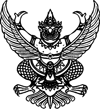 ประกาศเทศบาลตำบลบางโขมดเรื่อง  มาตรการในการจัดการเรื่องร้องเรียนการทุจริต.....................................................กระบวนการจัดการข้อร้องเรียน		ช่องทางการร้องเรียน/การรับแจ้งเบาะแส๑) แจ้งหน่วยงานต้นสังกัดของผู้ถูกกล่าวหาหรือผู้ถูกร้องเรียนโดยตรง๒) ทางโทรศัพท์/โทรสารหมายเลข ๐๓6-202423 หรือโทรศัพท์สายตรง เทศมนตรีตำบลบางโขมด เบอร์โทรศัพท์ 036-202423 ต่อ 1033) การร้องเรียนทางไปรษณีย์ โดยระบุหน้าซองถึง นายกเทศมนตรีตำบลบางโขมด เลขที่ 123  ตำบลบางโขมด อำเภอบ้านหมอ จังหวัดสระบุรี  18130 4) การร้องเรียนผ่านตู้รับเรื่องราวร้องเรียน/ร้องทุกข์ ของเทศบาลตำบลบางโขมด5) การร้องเรียนผ่าน Website ; Facebook  เทศบาลตำบลบางโขมดหมายเหตุ : ผู้ร้องทุกข์ควรร้องทุกข์ต่อบุคคลหรือหน่วยงานใดหน่วยงานหนึ่งจนกว่าจะเสร็จกระบวนการหากไม่มีการดำเนินการใดๆ จึงร้องทุกข์ต่อบุคคลหรือหน่วยงานอื่นทั้งนี้ จึงขอประกาศให้ทราบโดยทั่วกัน และถือเป็นแนวปฏิบัติ 			  สั่ง  ณ วันที่  31    พฤษภาคม พ.ศ. 2562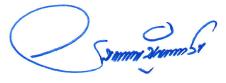      (นายธนภาสณ์  ปัญญากาวิน)นายกเทศมนตรีตำบลบางโขมด